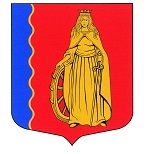 МУНИЦИПАЛЬНОЕ ОБРАЗОВАНИЕ«МУРИНСКОЕ ГОРОДСКОЕ ПОСЕЛЕНИЕ»ВСЕВОЛОЖСКОГО МУНИЦИПАЛЬНОГО РАЙОНАЛЕНИНГРАДСКОЙ ОБЛАСТИАДМИНИСТРАЦИЯПОСТАНОВЛЕНИЕ26.10.2023                                                                                       № 396г. МуриноВ соответствии с частью 7 статьи 170, частью 7 статьи 189 Жилищного кодекса Российской Федерации, Федеральным законом от 06.10.2003 № 131-ФЗ от «Об общих принципах организации местного самоуправления в Российской Федерации», пунктом 5 статьи 10 областного закона Ленинградской области от 29 ноября 2013 года № 82-оз «Об отдельных вопросах организации и проведения капитального ремонта общего имущества в многоквартирных домах, расположенных на территории Ленинградской области», администрация муниципального образования «Муринское городское поселение» Всеволожского муниципального района Ленинградской областиПОСТАНОВЛЯЕТ:1. Сформировать фонд капитального ремонта на счете регионального оператора в отношении многоквартирного дома, расположенного по адресу: Ленинградская область, Всеволожский район, г.Мурино, ул.Оборонная, д.18.2. Опубликовать настоящее постановление в газете «Муринская панорама» и на официальном сайте муниципального образования «Муринское городское поселение» Всеволожского муниципального района Ленинградской области в информационно-телекоммуникационной сети Интернет.3. Настоящее постановление вступает в силу с момента опубликования.4.	Контроль за исполнением настоящего постановления возложить на заместителя главы администрации И.С. Бережного.Глава администрации                                                                           А.Ю. БеловО формировании фонда капитального ремонта на счете регионального оператора